Publicado en Madrid, España el 18/04/2024 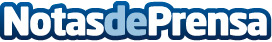 Trust presenta el ratón vertical ergonómico Bayo IIEl nuevo ratón de Trust es ecológico y cuida de las articulaciones de los usuariosDatos de contacto:Ziran ComunicaciónZiran Comunicación654789321Nota de prensa publicada en: https://www.notasdeprensa.es/trust-presenta-el-raton-vertical-ergonomico Categorias: Imágen y sonido Hardware Consumo Oficinas http://www.notasdeprensa.es